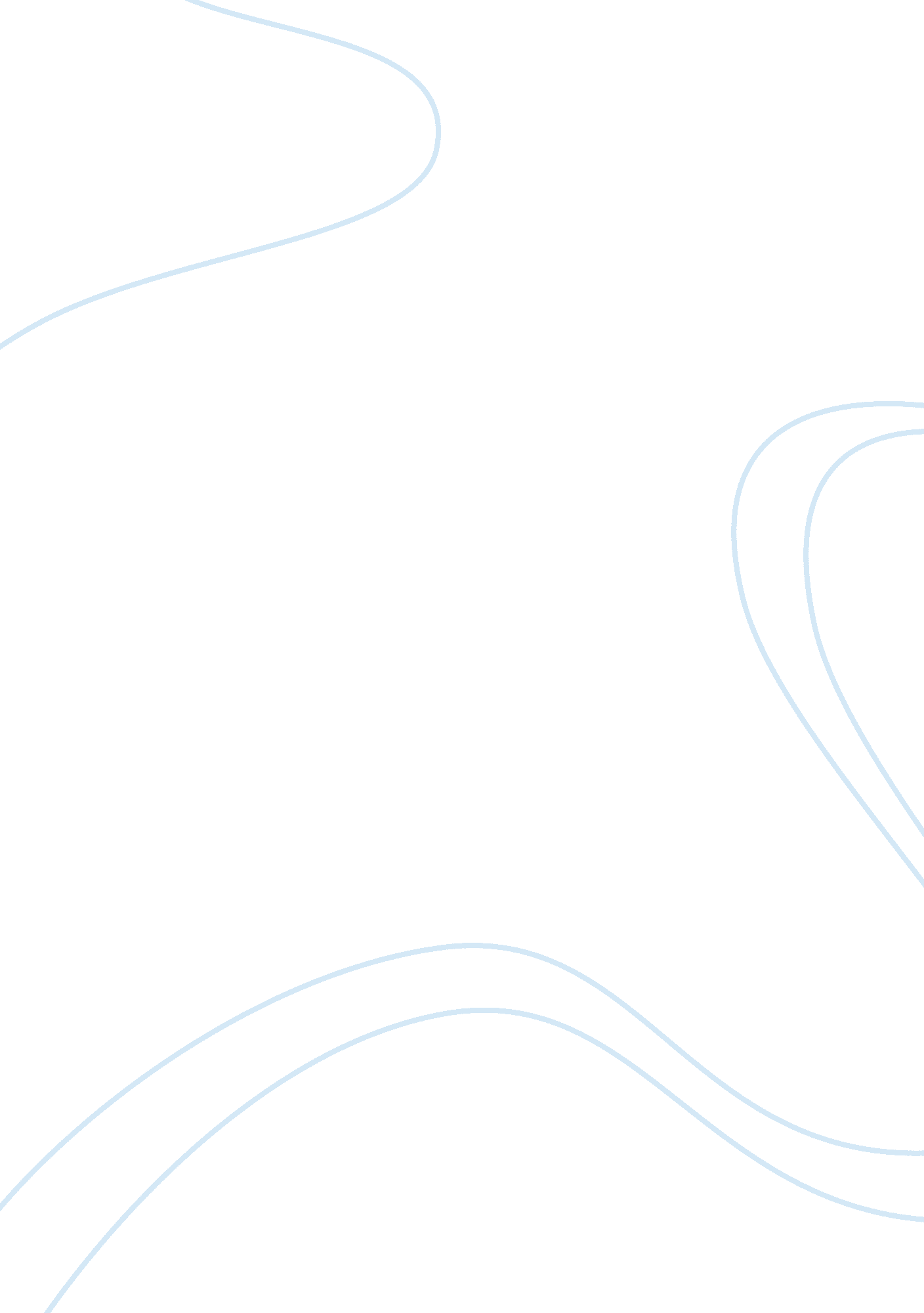 CasestudyScience, Statistics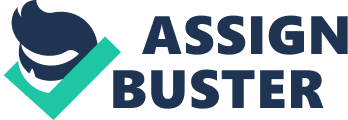 Case Study: Determination of the Severance Pay for Laurier Employees Comparison for Equivalence with the Western Company Buy-out Ngoc Nguyen Institution: 
Course: 
Abstract 
Determination of wages and other packages for employees requires excellent communication because most employees view their employers with suspicion. For this reason, Lauren ought to communicate the full criteria it uses to pay its employees the severance package, and extend the same to Western Company employees whose jobs have been severed following the buy-out. 
Though seemingly late, all staff ought to know that the following factors are used to construct a linear regression model that has been used to predict the pay-off for laid off workers. Using this model the pending appeal by one former Western employee will hopefully be determined. 
Problem Definition: 
We at Lauren sincerely regret the unavoidable employee lay-off situation that followed our acquisition of Western Company. We have received complaints by former Western employees who feel aggrieved by the amount of severance package we have stepped forward to offer our unfortunate brothers whose esteemed services were cut short at the firm for sustainability reasons. For demonstration we shall pick the case of Bill Smith, a recently laid off Western employee, who we understand is concerned that Lauren is not genuine in the severance package offered to him. To clarify our stand, Lauren has hired the services of a statistician who worked out the figures contained in the analysis below regarding our severance packages policy. 
Analysis: 
Data was collected for a random sample of 50 former Lauren employees in order to ascertain whether Lauren has indeed been consistent in its award of severance packages. The points of the data include: 
-Number of weeks of severance pay 
-Age of employee 
-Number of years with the company 
-Annual pay (in thousands of dollars) 
Coefficients(a) 
Model 

Unstandardized Coefficients 
Standardized Coefficients 
t 
Sig. 
95% Confidence Interval for B 
Correlations 


B 
Std. Error 
Beta 


Lower Bound 
Upper Bound 
Zero-order 
Partial 
Part 
1 
(Constant) 
6. 061 
2. 604 

2. 328 
. 024 
. 820 
11. 303 




AGE 
-. 008 
. 066 
-. 016 
-. 118 
. 907 
-. 141 
. 126 
. 670 
-. 017 
-. 009 

YEARS 
. 603 
. 097 
. 873 
6. 250 
. 000 
. 409 
. 798 
. 831 
. 678 
. 503 

PAY 
-. 070 
. 052 
-. 112 
-1. 341 
. 186 
-. 176 
. 035 
. 113 
-. 194 
-. 108 
a Dependent Variable: WEEKS 
The output above shows the coefficients generated when the data from the randomly picked former Lauren employees is executed. We use the table values to construct a linear model that can be used to determine the amount of severance pay for any employee at the firm and emerging subsidiaries. The model is supposed to acquire the form: 
y = β0 + β1x1 + β2x2 + β3x3 since we have got three independent variables; employees age at the time of termination of the contract, the length of time the employee has worked with us, and the annual pay of the employee. We have also one dependent variable, weeks of severance pay. 
The coefficients (betas) for the function are: 
β0 = 6. 061; β1 = -0. 008; β2 = 0. 603; β3 = -0. 070 
We therefore come up with the following equation: 
y = Number of weeks of severance pay 
x1 = Age of employee with corresponding predicted constant β1 
x2 = Number of years with the company with corresponding predicted constant β2 
x3 = Annual pay (in thousands of dollars) with corresponding predicted constant β3 
y = 6. 061 - 0. 008x1 + 0. 603x2 – 0. 070x3 
This equation can further be made to absorb the variables in their crude word form. 
Number of weeks of severance pay = 6. 061 - 0. 008 (Age of employee) + 0. 603 (Number of years with the company) – 0. 070 (Annual pay (in thousands of dollars)) 
Severance Pay Determination for Mr. Bill Smith: 
We now apply the values of Mr. Smith’s employment to calculate the number of severance pay weeks he deserved. The following information is available about him: 
Age = 36 years; annual pay = $ 32000; duration of employment = 10 years 
y = 6. 061 – 0. 008 (36) + 0. 603 ( 10) – 0. 070 (32000) 
= -2228. 2 weeks 
Confidence Intervals for Pay: 
Weeks SP 

Age 

Years 

Pay 

Confidence Level(95. 0%) 
0. 96 
Confidence Level(95. 0%) 
2. 0 
Confidence Level(95. 0%) 
1. 4 
Confidence Level(95. 0%) 
1. 54 
Mean = 10. 26 39. 94 11. 56 35. 1 
Therefore the different confidence intervals are: 
Weeks SP: [9. 3, 11. 22] 
Age: [37. 94, 41. 94] 
Years of employment: [10. 16, 12. 96] 
Pay: [33. 56, 36. 64] 
The most important of the confidence interval values is the number of weeks of severance pay given to employees at the termination of their contracts. 
Conclusions: 
From the figure obtained above (-2228. 2 weeks), it is clear that the model does not exactly obey the assumption that the pay period is directly related to any linear combination of the factors listed by Lauren as the determining factors of pay period. This is a serious fact because it exposes Lauren as a company that does not honour or follow any pre-set procedures in administration of the severance package. 
The negative value indicates that Mr. Smith is supposed to work for firm for another over 2220 weeks, a situation that depicts him as owing Lauren funds, to be recouped through his free services for this very long period. 
For this reason, we can safely conclude that the firm has not, in deed, been following a specific model in its allocation of severance packages for its employees. This may put the firm in a rather awkward position when defending its position against Mr. Smith. 

Reference list 
Freund, J. E. (2004), Mathematical Statistics with Applications, 7th Edition– Chapter 8. pp 11-13. 
Appendix 
Excel Output: 
SUMMARY OUTPUT 
Regression Statistics 
Multiple R 
0. 112985 
R Square 
0. 012766 
Adjusted R Square 
-0. 0078 
Standard Error 
3. 422805 
Observations 
50 
ANOVA 

df 
SS 
MS 
F 
Significance F 
Regression 
1 
7. 271486 
7. 271486 
0. 620667 
0. 434673 
Residual 
48 
562. 3485 
11. 71559 
Total 
49 
569. 62 




Coefficients 
Standard Error 
t Stat 
P-value 
Lower 95% 
Upper 95% 
Lower 95. 0% 
Upper 95. 0% 
Intercept 
7. 774809 
3. 191422 
2. 436158 
0. 018605 
1. 358024 
14. 19159 
1. 358024 
14. 19159 
Pay 
0. 070803 
0. 089872 
0. 787824 
0. 434673 
-0. 1099 
0. 251502 
-0. 1099 
0. 251502 
SUMMARY OUTPUT 
Regression Statistics 
Multiple R 
0. 17253 
R Square 
0. 029767 
Adjusted R Square 
0. 009554 
Standard Error 
6. 995177 
Observations 
50 
ANOVA 

df 
SS 
MS 
F 
Significance F 
Regression 
1 
72. 0599 
72. 0599 
1. 472639 
0. 230868 
Residual 
48 
2348. 76 
48. 9325 
Total 
49 
2420. 82 




Coefficients 
Standard Error 
t Stat 
P-value 
Lower 95% 
Upper 95% 
Lower 95. 0% 
Upper 95. 0% 
Intercept 
32. 11661 
6. 522301 
4. 924122 
1. 04E-05 
19. 00264 
45. 23057 
19. 00264 
45. 23057 
Pay 
0. 222889 
0. 183671 
1. 213523 
0. 230868 
-0. 14641 
0. 592183 
-0. 14641 
0. 592183 